
Gegevens cliënt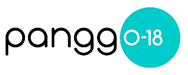 	Voornaam en naam:	Geslacht:	Geboortedatum:	Adres:	Nationaliteit en land van herkomst:	Rijksregisternummer:	Dagelijkse omgangstaal:School, jaar en richting:	Telefoonnummer:	Huisarts:	Gezinssamenstelling:Gegevens verwijzer	Voornaam en naam:	Telefoonnummer:	Mailadres:	Momenten waarop beschikbaar:Aanmelding bij CareHulpvraag naar care: 	Gestelde diagnoses (+ wanneer en waar gesteld):Huidig betrokken hulpverleners + reden waarom betrokken:Hulpverleners in het verleden die reeds een traject liepen met cliënt – reden van betrokkenheid en reden van stop begeleiding:Andere relevante informatie:Relevantie verslaggeving mag als bijlage toegevoegd worden